2023 – 2024 Scholarship Sponsorship FormName:  _____________________________________________________________________________________Email Address:  ______________________________________________________________________________Phone (used only if questions arise): __________________________________________________________	Yes, I want to renew my 18 X 24 sign with a donation of $30.00__________	Yes, I want to renew my 18 X 24 sign by donating more than the minimum: $____________________	I would like my sign dedication to remain the same as last year.__________      I would like to sponsor a new 18 X 24 with a donation of $30.00 __________      I would like to sponsor a new 18 X 24 sign by donating more than the minimum: $____________________     I do not wish to have a course sign but wish to make a donation directly to the scholarship funds in the amount of $ ________________Donor name to be placed on the sign:  ____________________________________________________________SLCXC alumnus graduation year to be placed on sign: ________________I would like to sponsor a sign in memory of ______________________________________ by  __________________I would like to sponsor a sign dedicated to ______________________________________ by ___________________* SCC&TAA is a registered 501(c) (3) non-profit organization, all donations 100% tax-deductible.All checks can be made payable to SCC&TAA.  Mail this form and check to:SCC&TAAAttn: Craig Ausel410 Quarry PlaceQuarryville, PA  17566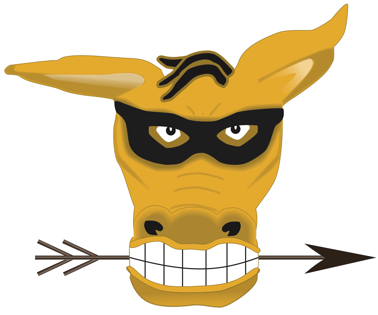 Please call or text questions to Coach Craig Ausel    717-519-7058